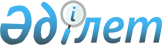 2001 жылғы арналған облыстық бюджет туралыМаңғыстау облыстық мәслихатының шешімі 2000 жылғы 19 желтоқсандағы N 9/69 Маңғыстау облыстық Әділет басқармасында 2001 жылғы 4 қаңтарда N 323 тіркелді



          "Қазақстан Республикасының жергiлiктi өкiлдi және атқарушы органдары 
туралы"  
 Z934100_ 
 , "Бюджет жүйесi туралы"  
 Z990357_ 
  Қазақстан 
Республикасының Заңдарына сәйкес және "2001 жылға арналған республикалық 
бюджет туралы" 2000 жылдың 11 желтоқсанындағы N 131 ҚРЗ  
 Z000131_ 
  Қазақстан 
Республикасы Заңының қабылдануына байланысты облыстық мәслихат шешiм еттi:




          1. 2001 жылға арналған облыстық бюджет қосымшаға сәйкес, мынадай 
көлемде бекiтiлсiн:




          кiрiстер - 13975788 мың.теңге;




          бюджеттен берiлген несиенi өтеу - 167080 мың теңге;




          шығыстар - 14591810 мың теңге;




          несиелендiру - 610000 мың теңге;




          тапшылық - 1058942 мың теңге.




          Облыстық бюджеттiң тапшылығы қаржылық жылдың басындағы 558942 мың 
теңге бос қалдық сомасына кiрiстердi ұлғайту және 500000 мың теңге 
мөлшерiнде қарыз алу сомасының түсiрiлiмi есебiнен жабылады.
<*>



          Ескерту. 1-тармақ жаңа редакцияда - Маңғыстау облысы мәслихатының     




                            2001 жылғы 26 қаңтардағы N 10/78 шешімімен.  
 V01M357_ 
 




          Ескерту. 1-тармақ жаңа редакцияда - Маңғыстау облысы мәслихатының     




                            2001 жылғы 28 наурыздағы N 11/85 шешімімен.  
 V01M394_ 
 




          2. 2001 жылға арналған облыстық бюджет "Бюджет жүйесi туралы" 
Қазақстан Республикасының Заңына сәйкес қалыптасады:
<*>



          - 
<*>



          - 
<*>



          - 
<*>



          - 
<*>



          Қазақтүрікмұнай" жауапкершiлiгi шектеулi серiктестiгiнiң барлық 




жұмысы Бейнеу ауданының аумағында жүргiзiлетiндiгiн ескерiп, 
"Қазақтүрікмұнай" ЖШС басшылығының және Бейнеу ауданының әкiмiнiң осы 
кәсiпорынды 2000 жылдың 1-қаңтарынан бастап Бейнеу ауданының салық 
төлеушiсi етiп бекiту жөнiндегi ұсынысымен келiсiлсiн.
<*>

     Ескерту. 2-тармақ өзгерістер мен толықтырулармен - Маңғыстау облысы   
              мәслихатының 2001 жылғы 28 наурыздағы N 11/85 шешімімен.     
               
 V01M394_ 
 
     3. Қалалар мен аудандардың бюджетiнен облыстық бюджетке 2001 жылға 
аударылым мынадай мөлшерде белгiленсiн:
     Қарақия ауданы - 83,0 пайыз
<*>

     Түпқараған ауданы - 60,5 пайыз
<*>

     Ақтау қаласы - 73,7 пайыз
<*>

     Жаңаөзен қаласы - 86,2 пайыз
<*>

     Әртүрлi салықтан тыс түсiмдер бойынша қалалық және аудандық 
бюджеттерден облыстық бюджетке аударым жасалмайтындығы қаперге алынсын:
     коммуналдық меншiк болып табылатын акциялар пакетiне дивидендтер 
түсiмдер;
     мемлекеттiк мекемелердiң мүлiктерiн сатудан түсiмдер;
     мемлекеттiк мекемелер көрсеткен қызметтердi өткiзуден түсiмдер;
     коммуналдық меншiк мүлiктерiн жалға алудан түсiмдер;
     мемлекеттiк мекемелер ұйымдастырған мемлекеттiк сатып алуды 
жүргiзуден түскен ақша;
     коммуналдық меншiк объектiлерiн жекешелендiруден түсiмдер;
     басқадай түсiмдер (жергiлiктi бюджеттен қаржыландырылатын 
мемлекеттiк мекемелердiң депоненттiк, дебиторлық берешектерi, бюджеттен 
бұрындары алған пайдаланылмаған қаражатты қайтару);
     мемлекеттiк мекемелерден алынатын әкiмшiлiк айыппұлдар мен санкциялар;
     басқадай санкциялар мен айыппұлдар;
     басқа да салық емес түсiмдер.
<*>

     Ескерту. 3-тармаққа өзгеріс енгізілді - Маңғыстау облысы мәслихатының 
              2001 жылғы 26 қаңтардағы N 10/78 шешімімен.  
 V01M357_ 
 
     Ескерту. 3-тармаққа өзгерістер енгізілді - Маңғыстау облысы           
              мәслихатының 2001 жылғы 28 наурыздағы N 11/85 шешімімен.     
               
 V01M394_ 
 





          3.1. Облыстық бюджеттiң шығыстары қаржылық жылдың басына 558942 мың 
теңге сомасындағы, облыстық бюджеттiң тапшылығын қаржыландыруға 
жұмсалатын, бюджет қаржысының бос қалдық сомасына өскендiгi қаперге 
алынсын.
<*>



          Ескерту. 3.1.-тармақпен толықтырылды  - Маңғыстау облысы мәслихатының 




                            2001 жылғы 26 қаңтардағы N 10/78 шешімімен.  
 V01M357_ 
 




          4. Республикалық бюджетке аударылатын бюджеттiк алулар тек қана 
облыстық бюджеттен 8434024 мың теңге сомасында iске асырылатындығы қаперге 
алынсын.




          Жоғары тұрған бюджетке 2195000 мың теңге сомасында трансферт 
белгiленсiн.
<*>



          Ескерту. 4-тармақ толықтырылды - Маңғыстау облысы мәслихатының 




                            2001 жылғы 28 наурыздағы N 11/85 шешімімен.  
 V01M394_ 
 




          4.1. 2001 жылға арналған субвенциялар көлемi мына бюджеттерге 
белгiленсiн: Бейнеу ауданы 76372 мың теңге сомасында, Маңғыстау ауданы 
111873 мың теңге сомасында.
<*>



          Ескерту. 4.1.-тармақпен толықтырылды  - Маңғыстау облысы мәслихатының 




                            2001 жылғы 26 қаңтардағы N 10/78 шешімімен.  
 V01M357_ 
 




          Ескерту. 4.1.-тармақ жаңа редакцияда - Маңғыстау облысы мәслихатының  




                            2001 жылғы 28 наурыздағы N 11/85 шешімімен.  
 V01M394_ 
 




          5. Қазақстан Республикасының Үкiметi айқындалған тiзбесiне сәйкес 
тұрғын үйдi ұстау және коммуналдық қызмет шығындарын төлеу үшiн әскери 
қызметшiлер және iшкi iстер органдары қызметкерлерiне айына берiлетiн 3430 
теңге ақшалай өтем облыстық бюджетте қаралғандығы ескерiлсiн.




          6. Қалалар және аудандар әкiмдерi жергiлiктi бюджеттерде мынадай 
қаражат көздестiрсiн:




          "Мемлекеттiк атаулы әлеуметтiк көмек туралы" Заңға сәйкес тұрмысы 
төмен азаматтар мен отбасыларына атаулы әлеуметтiк көмек көрсету;




          облыс әкiмiнiң шешiмi бойынша азаматтардың жекелеген тобына (Ұлы Отан 
соғысының, Чернобыль атом электр стансасы мүгедектерiне тiс протезiн салу) 
әлеуметтiк төлеу;




          қоғамдық жұмысты, кадрларды кәсiби даярлау және қайта даярлауды қоса 
алғанда, жұмыспен қамту бағдарламасын iске асыру;




          өзге адамның көмегiне мұқтаж, жалғыз басты мүгедектерге күтiмiне 
арналған мемлекеттiк жәрдемге үстеме ретiнде жергiлiктi деңгейдегi 
мүгедектерге әлеуметтiк қолдау;




          ауылдық жерде тұратын денсаулық сақтау, бiлiм, әлеуметтiк қамту 
мәдениет және спорт мамандарын отын алу бойынша әлеуметтiк көмек көрсету.




          6.1. Жергiлiктi бюджет қаражатынан бөлiнетiн азаматтардың жекелеген 
топтарына әлеуметтiк төлемдердi тағайындау және төлеу тәртiбiн анықтау 
облыс әкiмiне ұсынылсын.




          Жергiлiктi бюджет қаражатынан бөлiнетiн азаматтардың жекелеген 
топтарына әлеуметтiк төлемдер мынадай мөлшерде бекiтiлсiн:




          1) Бiржолғы материалдық көмек:




          Тұрмысы төмен отбасыларына және мүжәлсiз азаматтарға - 5000 теңгеге 
дейiн;




          Ұлы Отан соғысына қатысушылар мен мүгедектерiне және Чернобыль атом 
электр станциясының мүгедектерiне тiс протезiн дайындауға - 10000 мың 
теңгеге дейiн;




          Ұлы Отан соғысына қатысушылар мен мүгедектерiне амбулаториялық емделу 
кезiнде дәрi-дәрмек алуға - 5000 теңгеге дейiн.




          2) Ай сайынғы қосымша үстеме:




          бiр айлық есептiк көрсеткiш мөлшерiнде өзге адамның көмегiне мұқтаж 
жалғыз басты мүгедектердi күтуге берiлетiн мемлекеттiк әлеуметтiк жәрдемге;




          бiр айлық есептiк көрсеткiш мөлшерiнде облыс алдындағы еңбегi үшiн 
зейнетақы тағайындалған адамдарға.




          3) Селолық жерде тұратын және жұмыс жасайтын бiлiм, денсаулық сақтау, 
әлеуметтiк қамту, мәдениет және спорт мемлекеттiк мекемелерiнiң 
мамандарына отын алу үшiн бiр жолдық әлеуметтiк көмек.
<*>



          Ескерту. 6.1.-тармақпен толықтырылды - Маңғыстау облысы мәслихатының 




                            2001 жылғы 28 наурыздағы N 11/85 шешімімен.  
 V01M394_ 
 




          7. "Қазақстан Республикасындағы арнайы мемлекеттiк жәрдем туралы" 
Қазақстан Республикасы Заңы 4 бабының 3), 5)-12) тармақтарымен 
белгiленген арнаулы мемлекеттiк жәрдем алу құқығы бар азаматтарға төлем 
2001 жылдың 1 қаңтарынан бастап облыстық бюджет қаржысы есебiнен iске 
асырылатындығы қаперге алынсын.




          8. Облыс әкiмiнiң резервтiк қоры 101443 мың теңге сомада, оның iшiнде:




     табиғи және техногендiк сипаттағы төтенше жағдайларды жоюға 61443 мың 
теңге қаржы;
     сот шешiмдерi бойынша жергiлiктi атқарушы органдардың мiндеттемелерiн 
жоюға 10000 мың теңге қаржы;
     төменгi тұрған бюджеттердiң кассалық айырымын жабуды несиелендiру 
үшiн 30000 мың теңге арнайы қор.
<*>

     Ескерту. 8-тармақ жаңа редакцияда - Маңғыстау облысы мәслихатының     
              2001 жылғы 26 қаңтардағы N 10/78 шешімімен.  
 V01M357_ 
 
     Ескерту. 8-тармақ жаңа редакцияда - Маңғыстау облысы мәслихатының     
              2001 жылғы 28 наурыздағы N 11/85 шешімімен.  
 V01M394_ 
 
     8.1. Қазақстан Даму банкiнiң жарғылық капиталына қатысуға 200000 мың 
теңге сомасында қаражат көзделсiн.
<*>

     Ескерту. 8.1.-тармақпен толықтырылды - Маңғыстау облысы мәслихатының 
              2001 жылғы 28 наурыздағы N 11/85 шешімімен.  
 V01M394_ 
 
     9. Бағдарламалардың әкiмшiсi - облыс әкiмiнiң аппаратына жаңа 
инвестициялық жобаларды iске асыруға қарыз алу шегi 500000 мың теңге 
сомасында белгiленсiн.
     10. 2001 жылдың 31 желтоқсанына жергiлiктi атқарушы органның 
борышының шегi 3366959 мың теңге мөлшерiнде екендiгi ескерiлсiн.
     11. Облыстық бюджеттi атқару үдерісiнде мынадай облыстық бюджеттiк 
бағдарламалар секвестрлеуге жатпайды деп белгiленсiн:
     жергiлiктi деңгейде орындалған "Туберкулез" бағдарламасы;
     арнайы мемлекеттiк жәрдемдер.
     
     Сессия төрағасы
     
     Облыстық
     мәслихат хатшысы     
                                                     
                                                   Облыстық мәслихаттың 
                                                  28.03.2001 ж. N 11/85
                                                       шешіміне қосымша
<*>

     
     Ескерту. Қосымша жаңа редакцияда - Маңғыстау облысы мәслихатының 
              2001 жылғы 28 наурыздағы N 11/85 шешімімен.  
 V01M394_ 
 
                  
                                                           (мың. теңге)
___________________________________________________________________________
Сан. Сын Ша. Сп.                                 Бекітіл. Нақтылан. Ауытқу
         сын                                       ген      ған      +,-   
                                                  бюджет   бюджет
___________________________________________________________________________
                            І. Табыстар        11114273  13975788  2861515
1                             Түсiмдер         10796001  13691113  2895112
     1          Кiрiстерге салынатын табыс      5777326   7045467  1268141
                салығы
         1      Заңды тұлғалардан алынатын      3019610   3860395   840785
                табыс салығы
             1  Заңды тұлғалардан-резидент.     2506642   3387951   881309
                терден алынатын табыс салығы
             2  Заңды тұлғалардан-резидент         1239     17460    16221
                еместерден алынатын табыс 
                салығы
             3  Төлем көздерiнен ұсталатын,      403044    210640  -192404
                заңды тұлғалардан-резиденттер.
                ден алынатын табыс салығы
             4  Төлем көздерiнен ұсталатын,      108685    244344   135659 
                заңды тұлғалардан-резидент емес.  
                терден алынатын табыс салығы
         2      Жеке тұлғалардан алынатын табыс 2757716   3185072   427356
                салығы
             1  Төлем көздерiнен ұсталатын,     2609201   2920617   311416
                жеке тұлғалардан алынатын табыс 
                салығы
             2  Кәсiпкерлiк қызметпен шұғылда.   148515    264455   115940
                натын жеке тұлғалардан алынатын 
                табыс салығы
     3          Әлеуметтiк салық                3859292   4162487   303195
         1      Әлеуметтiк салық                3859292   4162487   303195
             1  Шаруа (фермерлiк) қожалығынан   3859292   4162487   303195 
                басқа, заңды тұлғалардың 26
                және 25,5 пайыз ставка бойынша, 
                сондай-ақ патентсiз кәсiпкерлiк
                қызметпен шұғылданатын жеке 
                тұлғалардың төлейтiн әлеуметтiк 
                салығы
     4          Меншiкке салынатын салық        1022777   2323178  1300401
         1      Мүлiкке салынатын салық          414028   1664660  1250632
             1  Заңды тұлғаның мүлкiне салына.   398140   1650229  1252089
                тын салық
             2  Жеке тұлғаның мүлкiне салынатын   15888     14431    -1457
                салық
         3      Жер салығы                       472173    537177    65004
             1  Ауыл шаруашылығы маңызы бар        2425      1322    -1103
                жерге салынатын жер салығы
             2  Елдi мекендердiң жерiне салынатын  6031     38043    32012
                жер салығы
             3  Өнеркәсіптiң, байланыстың, кө.   463717    497812    34095
                ліктiң және ауыл шаруашылығы емес 
                маңыздағы өзге де жерге салынатын 
                жер салығы
         4      Көлiк құралдарына салынатын      136576    121341   -15235
                салық
             1  Заңды тұлғалардың көлiк құрал.    59496     53908    -5588
                дарына салынатын салық
             2  Жеке тұлғалардың көлiк құралдары.  77080    67433    -9647
                на салынатын салық
     5          Тауарға, атқарылатын жұмысқа және 136606   159981    23375
                көрсетілетiн қызметке салынатын
                iшкi салықтар
         2      Акциздер                           18839    55077    36238
             2  Арақ                                   0     2000     2000 
             7  Қазақстан Республикасының аума.     2700     2700        0
                ғында өндiрiлген сыра
             23 Құмар ойын бизнесi, лотерея          137      137        0
                өткiзуден басқа
             24 Лотерея ойынын өткiзу               1233      240     -993
             31 Арнайы жабдықталған стационарлық   12396    45000    32604 
                бекеттерден ақырғы тұтынушыға 
                сатылатыннан басқа Қазақстан
                Республикасының аумағында өндi.
                рiлген бензин
             33 Арнайы жабдықталған стационарлық    2373     5000     2627
                бекеттерден ақырғы тұтынушыға 
                сатылатыннан басқа Қазақстан
                Республикасының аумағында өндi.
                рiлген дизель отыны
         3      Табиғи және басқа ресурстарды        696      627      -69
                пайдаланғаны үшiн түсетiн түсiмдер
             3  Су ақысы                             696      627      -69
         4      Кәсiпкерлiк және кәсiби қызметтi  117071   104277   -12794
                жүргiзгенi үшiн алынатын алым  
             1  Кәсiпкерлiк қызметпен шұғылдана.    6958     6380     -578
                тын жеке тұлғаларды тiркегенi 
                үшiн алым
             2  Жекелеген қызмет түрлерiмен        10923    10174     -749
                айналысу құқығы үшiн лицензиялық
                алым
             3  Заңды тұлғаларды мемлекеттiк        3150     2754     -396
                тiркегенi үшiн алым
             4  Аукциондық сатудан алынатын алым    7664     6656    -1008
             5  Базарларда тауар сату құқығы үшiн  88376    78313   -10063 
                алым
2               Салықтан тыс түсiмдер             315567   268821   -46746
     1          Кәсiпкерлiк қызметтен және         43504    39022    -4482
                меншiктен тапқан табыстар
         1      Ведомстволық кәсіпорындардың           0      368      368 
                тауарлар өткiзуден және пайдамен 
                қызмет көрсетуден нақты пайдасы
             2  Коммуналдық мемлекеттiк кәсiп.         0      368      368 
                орындар пайдасының үлесi
         2      Заңды тұлғалардан және қаржы       43504    38654    -4850
                мекемелерiнен салыққа жатпайтын
                түсiмдер
             8  Жер учаскелерiн жалға беруден      37239    33564    -3675
                түскен түсiмдер
             15 Коммуналдық меншiк меншiктiң        1275      738     -537
                акциялар пакетiнiң дивидендтерi. 
                нен түсiм
             29 Коммуналдық меншiк мүлiгiн жалға    4990     4352     -638
                алудан түсiм  
     2          Әкiмшiлік алымдар мен төлемдер,   206075   195843   -10232
                коммерциялық емес және iлеспе
                саудадан алынатын табыстар
         1      Әкiмшiлiк алымдар                 161232   160698     -534
             3  Әкiмшілік қамауға алынған             37      641      604
                адамдардың атқарған жұмысы және
                қызметiн ұйымдастырудан түсiмдер
             4  Жылжымайтын мүлiкке және онымен     9390     8373    -1017
                жасалатын мәмілелер құқығын 
                мемлекеттiк тiркеу ақысы
             9  Түзету жұмыстарына сотталған.        530      530        0 
                дардың жалақысынан ұсталатын
                түсiмдер
             11 Қару-жарақ тiркеу ақысы                                  0
             12 Қоршаған ортаны ластағаны үшiн    150000   150000        0
                төлемдер
             18 Жергiлiктi бюджеттен қаржылан.      1275     1154     -121 
                дырылатын мекемелер көрсеткен
                қызметтердi өткiзуден түсiмдер
         2      Мемлекеттiк баж                    44843    34387   -10456
             2  Сотқа берiлетiн қуыну өтiнiш.      44816    25383   -19433
                терiн бергенi үшiн алынатын
                мемлекеттiк баж
             3  Нотариалдық әрекет жасағаны            0     2769     2769
                үшiн мемлекеттiк баж алымы
             4  Азаматтық акт жағдайын тiрке.          0      916      916
                генi үшiн мемлекеттiк баж алымы
             5  Шетелге шығу құқын беретiн             0     1032     1032
                құжаттарды рәсiмдегенi үшiн
                мемлекеттiк баж алымы
             6  Шет елдер төлқұжатына рұхсат           0     1400     1400
                берiлгенi үшiн мемлекеттiк баж
                алымы
             7  Азаматтық берiлетiндiгi туралы         0      179      179
                құжаттарды рәсiмдегенi үшiн
                мемлекеттiк баж алымы
             8  Тұрақты жерiн тiркегенi үшiн          27     2231     2204
                алынатын мемлекеттiк баж
             9  Аңшылыққа рұхсат құқын бергенi         0      133      133
                үшiн мемлекеттiк баж алымы
             10 Азаматтық қаруды тiркегенi             0      344      344 
                және қайта тiркегенi үшiн
                мемлекеттiк баж алымы
         3      Түрлi төлемдер және коммер.            0      758      758
                циялық емес және ілеспе 
                сатудан кiрiстер
             4  Мемлекеттiк мекемелер ұйым.            0      758      758
                дастырған мемлекеттiк сатып
                алуды жүргiзуден түскен ақшалар
     3          Айыппұлдар мен санкциялар          57088    25056   -32032
                бойынша түсiмдер
         1      Айыппұлдар мен санкциялар          57088    25056   -32032
                бойынша түсiмдер
             2  Медициналық айықтырғышқа            4502     4502        0
                орналастырылған адамдардан
                төлемдер
             10 Қоршаған ортаны қорғау туралы       9600     9600        0
                заңдарды бұзғаны үшiн 
                төленетiн айыппұлдар
             11 Жергілiктi мемлекеттiк             42650    10868   -31782
                органдар өндiрiп алған әкiмші. 
                лік айыппұлдар мен санкциялар
             13 Жергiлiктi бюджеттен қаржылан.       336       86     -250
                дырылатын мемлекеттiк мекемелер
                өндiрiп алған түрлi айыппұлдар 
                мен санкциялар
     5          Салыққа жатпайтын өзге де           8900     8900        0 
                түсiмдер
         1      Салыққа жатпайтын өзге де           8900     8900        0
                түсiмдер
             5  Табиғатты пайдаланушылардан         8900     8900        0
                келтiрген зиянның орнын
                толтыру туралы талаптар бойынша
                түскен қаржылар, аңшылық
                тәркiленген құралдарын өткiзуден,
                заңсыз олжаланған түскен қаражат
3     КАПИТАЛМЕН ЖАСАЛҒАН ОПЕРАЦИЯЛАРДАН КIРIСТЕР   2705    15854    13149
     1          Негiзгi капиталды сату              2040    11749     9709
         1      Негiзгi капиталды сату              2040    11749     9709
             3  Коммуналдық меншiк объектілерiн     2040    11749     9709
                жекешелендiруден түсiмдер
     3          Жерді және материалдық емес          665     4105     3440
                активтерді сату
         1      Жердi және материалдық емес          665     4105     3440
                активтердi сату
             3  Жер учаскелерiн және тұрақты         665     4105     3440
                жердi пайдалану құқығын
                сатудан түсетiн түсімдер
                     ІІІ. ӨТЕУ                    144193   167080    22887
5               Бюджеттен берiлген несиелердi     144193   167080    22887
                өтеу
     1          Бюджеттен бұрындары берілген      144193   167080    22887
                несиелердi өтеу
         2      Банктер мен банктiк опера.         94193    87080    -7113
                циялардың жекелеген түрлерiн
                жүзеге асыратын ұйымдарды 
                қоспағанда, ұйымдардың өтеуi
             2  Директивалық несиелер              94193    87080    -7113
                бойынша мерзiмi өткен бере.
                шектердi қайтару 
         5      Бюджеттен берiлген өзге де         50000    80000    30000
                несиелердi өтеу
             10 Жергiлiктi бюджеттен берiл.        50000    80000    30000
                ген өзге де несиелердi өтеу
     
___________________________________________________________________________
Сан. Сын Ша.                                    Бекітіл. Нақтылан. Ауытқу
         сын                                       ген      ған      +,-   
                                                  бюджет   бюджет
___________________________________________________________________________
                  ІV. ШЫҒЫСТАР                  11767408 14591810  2824402
     1          Жалпы сипаттағы мемлекеттiк       113142   124120    10978
                көрсетiлетiн қызмет
        103     Облыстық мәслихат                   7282     7311       29
             2  Жергiлiктi деңгейдегi әкiмшiлiк     7282     7311       29
                шығыстар
        105     Әкiм аппараты                      74890    84461     9571
             2  Жергiлiктi деңгейдегi әкiмшiлiк    74890    84461     9571
                шығыстар
        259     Коммуналдық меншiктi басқару       10753    12131     1378
                Департаментi
             2  Жергiлiктi деңгейдегi әкiмшiлiк     6896     7644      748
                шығыстар
             30 Коммуналдық меншiктi жекешелен.     3857     4487      630
                дiрудi ұйымдастыру 
        260     Облыстық қаржы басқармасы          20217    20217        0
             2  Жергiлiктi деңгейдегi әкiмшiлiк    20217    20217        0
                шығыстар
     2          Қорғаныс                         1033510   125920    22410
        105     Облыстық әскери комиссариат        13875    16745     2870
             63 Әскери қызметке тiркеу және        13875    16745     2870
                шақыру жөнiндегi iс-шаралар
        105     Әкiмдер аппараты                   89635   109175    19540
             31 Арнайы қоймалар басқармасы          3621     3621        0
                пункттерiн құру және ұстау, 
                азаматтық қорғаныс шараларын
                материалдық-техникалық жағынан 
                қамтамасыз ету
             32 Жергiлiктi деңгейдегi төтенше      86014   105554    19540
                жағдайларды жою
     3          Қоғамдық тәртiп және қауiп.       338269   521228   182959
                сiздiк
        251     Маңғыстау облысының iшкi iстер    338269   521228   182959
                басқармасы
             2  Жергiлiктi деңгейдегi әкiмшiлiк   316400   481201   164801
                шығыстар
             30 Жергiлiктi деңгейдегi қоғамдық     21869    40027    18158
                тәртiптi күзету және қоғамдық
                қауiпсiздiк қамтамасыз ету
     4          Бiлiм                             227432   244564    17132
        263     Облыстық бiлiм басқармасы         201964   216964    15000
             20 Жергiлiктi деңгейде жалпы          16740    31740    15000
                бiлiм беруге оқыту
             32 Жергiлiктi деңгейдегi орта          9344     9344        0
                бiлiм жүйесiнiң ақпараты
             37 Орта бiлiм беретiн мекемелердiң    37000    37000        0 
                кiтапханалық қорын жаңарту үшiн
                оқулықтарды сатып алу және 
                жеткiзу
             61 Жергiлiктi деңгейде балалар         5432     5432        0
                мен жасөспiрiмдердi қосымша 
                бiлiм беру бағдарламасын 
                iске асыру
             62 Жергiлiктi деңгейде мектептiк      10025    10325      300
                олимпиадалар өткiзу
             31 Жергiлiктi деңгейдегi кәсiптiк-    41757    41457     -300
                техникалық бiлiм
             8  Жергiлiктi деңгейдегi орта         81666    81666        0
                арнайы оқу орындарында кадрлар 
                даярлау
        251     Маңғыстау облысының iшкi           12549    14427     1878
                iстер басқармасы
             11 Жергiлiктi деңгейдегi кадрлардың   12549    14427     1878
                бiлiктiлiгiн көтеру және қайта
                даярлау
        254     Облыстық денсаулық сақтау              0      254      254
                басқармасы
             11 Жергiлiктi деңгейдегi кадрлардың       0      254      254 
                бiлiктiлiгiн көтеру және қайта
                даярлау
        263     Облыстық бiлiм басқармасы          12919    12919        0
             11 Жергiлiктi деңгейдегi кадрлардың    9168     9168        0
                бiлiктiлiгiн көтеру және қайта
                даярлау
             38 Балалар мен жасөспiрiмдердiң        3751     3751        0
                психикалық денсаулығын тексерiп
                байқау жөнiнде халыққа                                     
                психологиялық-медициналық-
                педагогикалық кеңестер беру 
                көмегiн көрсету
     5          Денсаулық сақтау                 1109296  1569724   460428
        254     Облыстық денсаулық сақтау         448370   622186   173816
                басқармасы
             36 Жергiлiктi деңгейде халыққа       282197   394354   112157
                тұрақты медициналық көмек 
                көрсету
             31 ВИЧ-ауруын жұқтырған адам.        
                дарға медициналық көмек көрсету    16118     19130    3012 
             33 Жергiлiктi деңгейде эпидемияға      2000     2000        0
                қарсы күрес
             34 Жергiлiктi деңгейде қан            15000    16271     1271
                (ауыстырғыш) өндiру
             41 Жергiлiктi деңгейде салауатты       3600     3600        0
                өмiр салтын насихаттау
             45 Ана мен баланы қорғау             129455   186831    57376
        254     Облыстық санитарлық-эпидемио.      55044    63544     8500
                логиялық станциясы
             39 Санитарлық-эпидемиологиялық        55044    63544     8500
                қолайлы жағдайды қамтамасыз ету
        254     Облыстық денсаулық сақтау         496684   702527   205843
                басқармасы
             30 Психикалық мазасызданумен          36200    46327    10127
                зардап шегетiн ауруларға
                тұрақты медициналық көмек көрсету
             32 Туберкулезбен ауыратындарға        50000    80387    30387
                тұрақты медициналық көмек көрсету
             47 Онкологиялық сырқатпен ауыратын.    9746    20700    10954
                дарға тұрақты медициналық көмек
                көрсету
             48 Алкогольмен, наркоманиямен және    22038    34288    12250
                токсикоманиямен ауыратындарға
                тұрақты медициналық көмек көрсету
             49 Терi-венерологиялық сырқатымен      7500    11964     4464
                ауыратындарға тұрақты
                медициналық көмек көрсету
             50 Жұқпалы аурулармен ауыратын.       35000    49923    14923
                дарға арнайы медициналық көмек
                көрсету
             54 Алғашқы дәрiгерлiк-санитарлық     336200   458938   122738
                көмек және мамандандырылған
                амбулаториялық-емханалық көмек 
                көрсету
        251     Маңғыстау облысының iшкi           12298    15298     3000
                iстер басқармасы
             31 Әскери қызметтерге, құқық қорғау   12298    15298     3000
                органдарының қызметкерлерiмен,
                олардың отбасыларына дәрiгерлiк
                қызмет көрсету
        254     Облыстық денсаулық сақтау          96900   166169    69269
                басқармасы
             37 Жедел медициналық жәрдем           23200    23308      108
                көрсету
             43 Төтенше жағдайларда халыққа        11600    11600        0
                медициналық көмек көрсету
             2  Жергiлiктi деңгейдегi               6750     6750        0
                әкiмшiлiк шығыстар
             38 Жергiлiктi жерде халықтың          18000    37850    19850
                денсаулық сақтаудың басқа
                қызметтерi
             42 Жергiлiктi деңгейдегi денсаулық     7350     5517    -1833
                сақтау ұйымдарының есепке алу
                көрсетiлетiн қызметiмен 
                қамтамасыз ету
             44 Дәрi-дәрмектiк құралдары           30000    81144    51144
                мен медициналық жабдықтарды
                орталықтандыра сатып алу
     6          Әлеуметтiк қамтамасыз ету         337420   348044    10624
                және әлеуметтiк көмек
        258     Облыстық еңбек, халықты           300199   300199        0
                жұмыспен қамту және әлеуметтiк
                қорғау басқармасы
             31 Арнайы мемлекеттiк жәрдемақылар   300199   300199        0
        105     Әкiм аппараты                       4639    14891    10252
             60 Жергiлiктi өкiлдi органдарының      4639    14891    10252
                шешiмi бойынша азаматтардың
                жекелеген санаттарына әлеумет.
                тiк төлемдер
        258     Облыстық еңбек, халықты жұмыс.     32582    32954      372
                пен қамту және әлеуметтiк 
                қорғау басқармасы
             2  Жергiлiктi деңгейдегi әкiмшiлiк    25981    25981        0
                шығыстар
             33 Жергiлiктi деңгейдегi               4800     5172      372
                медициналық әлеуметтiк сараптау
             35 Жәрдемақы есептеу, төлеу және       1801     1801        0
                беру бойынша қызмет көрсетуге 
                ақы төлеу
     7          Тұрғын үй коммуналдық шаруа.           0     3700     3700
                шылығы
        105     Әкiм аппараты                          0     3700     3700
             73 Азаматтардың кейбiр санаттарын         0     3700     3700 
                тұрғын үймен қамтамасыз ету
     8          Мәдениет, спорт және ақпарат.     143971   224492    80521
                тық кеңiстiгi
        263     Облыстық бiлiм басқармасы          38652    96790    58138
             41 Жергiлiктi деңгейде халықтық       25039    25959      920
                мәдени бос уақытын қамтамасыз
                ету
             43 Жергiлiктi деңгейде көрiнiстi       1500    54453    52953
                iс-шараларын өткiзу
             44 Жергiлiктi деңгейде                12113     7878    -4235
                тарихи-мәдени құндылықтарды 
                сақтау
             47 Жөндеу қалпына келтiру                 0     8500     8500
                жұмыстарын жүргiзу және жергi.
                лiктi мәнi бар тарихи және
                мәдени ескерткiштер аумағын 
                абаттандыру
        263     Облыстық спорт және дене           55700    71322    15622
                тәрбиесi басқармасы
             39 Жергiлiктi деңгейде спорт          55700    71322    15622
                іс-шараларын өткiзу
        105     Әкiм аппараты                      27405    27695      290
             46 Жергiлiктi деңгейде газеттер       21200    21490      290
                мен журналдар арқылы мемлекеттiк
                ақпарат саясатын жүргiзу
             47 Жергiлiктi деңгейде телерадио       6205     6205        0 
                хабарларын тарату арқылы мемле.
                кеттiк ақпарат саясатын жүргiзу
        261     Маңғыстау облысының мемле.          8372     8372        0
                кеттiк мұрағаты
             30 Мұрағат қорының, баспа              8372     8372        0
                басылымдарының сақталуы мен 
                олардың жергiлiктi деңгейде арнайы
                пайдаланылуын қамтамасыз ету
        263     Облыстық мәдениет басқармасы       11842    12613      771
             45 Жергiлiктi деңгейде ақпараттың     11842    12613      771
                жалпыға бiрдей қол жетiлiмдi.
                лiгiн қамтамасыз ету
        263     Әкiм аппараты                       2000     7700     5700
             56 Аймақтық жастар саясатын            2000     7700     5700
                жүргiзу
     10         Ауыл, су, орман, балық             66797    79297    12500
                шаруашылығы және қоршаған
                ортаны қорғау
        257     Облыстық ауыл шаруашылығы           3500     3500        0
                басқармасы
             30 Жергiлiктi деңгейдегi               3500     3500        0
                малдәрiгерлiк шараларға 
                ықпал ету
        105     Облыстық қоршаған ортаны           56100    68600    12500
                қорғау қоры
             34 Жергiлiктi деңгейде қоршаған       56100    68600    12500
                ортаны қорғауды ұйымдастыру
        257     Облыстық ауыл шаруашылығы           7197     7197        0
                басқармасы
             2  Жергiлiктi деңгейдегi               7197     7197        0
                әкiмшiлiк шығыстар
    11          Өнеркәсiп, энергетика,              1000     1000        0
                құрылыс және жер қойнауын 
                пайдалану
        273     Облыстық тұрғын-үй құрылысы,        1000     1000        0
                сәулет және аумақтарда құрылыс
                салу басқармасы
             48 Жергiлiктi деңгейде жобалау-        1000     1000        0
                iздестiру, конструкторлық және
                технологиялық жұмыстар
     12         Көлiк және байланыс               529425   129425  -400000
        274     Әкiм аппараты                     529425   129425  -400000
             49 Жергiлiктi деңгейде               529425   129425  -400000
                автомобиль жолдары құрылы.
                сын салу
                Жергiлiктi деңгейде автомобиль    529425   129425  -400000
                жолдарын қайта жөндеу
     13         Басқалары                         334004   403027    69023
        272     Жергiлiктi бюджеттен                   0     8631     8631
                қаржыландырылатын, экономика,
                шағын және орта бизнестi
                қолдау атқарушы органдары
             31 Жергiлiктi деңгейдегi шағын            0     8631     8631 
                кәсiпкерлiктi қолдауды 
                ұйымдастыру
        105     Әкiм аппараты                     293067   350443    57376
             30 Коммуналдық меншiк                190624    75000  -115624
                объектiлерiнiң құрылысы
                және күрделi жөндеу
             42 Қазақстан даму Банкiнiң                0   200000   200000
                жарғылық капиталына қатысу
             44 Соттардың шешiмдерi бойынша            0    10000    10000
                жергiлiктi атқарушы органдар.
                дың мiндеттемелерiн орындау
                жөнiнде облыс жергiлiктi 
                атқарушы органының резервi
             52 Табиғи және техногендiк           101443    61443   -40000
                сипаттағы төтенше жағдайларды 
                жоюға арналған жергілiктi
                атқарушы органның резервi.
             71 Аймақтардың республикалық           1000     4000     3000
                маңызы бар шараларға қатысуы
        263     Жергiлiктi бюджеттен қаржы.        19534    20018      484
                ландырылатын, бiлiм, мәдениет,
                спорт және туризм атқарушы органы
             2  Жергiлiктi деңгейдегi әкiмшiлiк    19534    20018      484
                шығыстар
        272     Жергiлiктi бюджеттен қаржылан.     18407    20666     2259
                дырылатын, экономика, шағын және
                орта бизнестi қолдау атқарушы
                органдары
             2  Жергiлiктi деңгейдегi әкiмшiлiк    18407    20666     2259
                шығыстар
        273     Облыстық тұрғын үй құрылысы,        2996     3269      273
                сәулет және аумақтарда құрылыс
                салу басқармасы
             2  Жергiлiктi деңгейдегi               2996     3269      273
                әкiмшiлiк шығыстар
     15         Ресми трансферттер               8463142 10817269  2354127
        105     Әкiм аппараты                    8463142 10817269  2354127
             54 Облыстық бюджеттен алынатын      8463142 10817269  2354127
                трансферттер
               V. НЕСИЕЛЕНДIРУ                    550000   610000    60000
     13         Басқалары                         550000   610000    60000
        272     Облыстық шағын кәсiпкерлiктi       50000    80000    30000
                қолдау басқармасы
             80 Жергiлiктi деңгейде шағын          50000    80000    30000
                кәсiпкерлiктi дамыту үшiн 
                несиелендiру
        105     Әкiм аппараты                     500000   530000    30000
             83 Аймақтық инвестициялық            500000   500000    30000
                бағдарламаларды несиелендiру
             84 Кассалық алшақтықтың орнын             0    30000    30000
                жабуға төменгi тұрған бюджеттердi
                несиелендiру үшiн жергiлiктi 
                атқарушы органдардың арнаулы 
                резервi
                   VI. ТАПШЫЛЫҚ                 -1058942 -1058942        0
                 VII. ҚАРЖЫЛАНДЫРУ               1058942  1058942        0
                Түсiрiлiм                         500000   500000        0
                Өтеу
                Бюджет қаражаты қалдықтарының     558942   558942        0
                қозғалысы
     
      Мамандар:
               Омарбекова А.Т.
               Икебаева Ә.Ж.
      
      


					© 2012. Қазақстан Республикасы Әділет министрлігінің «Қазақстан Республикасының Заңнама және құқықтық ақпарат институты» ШЖҚ РМК
				